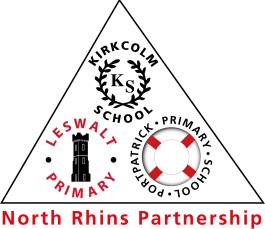 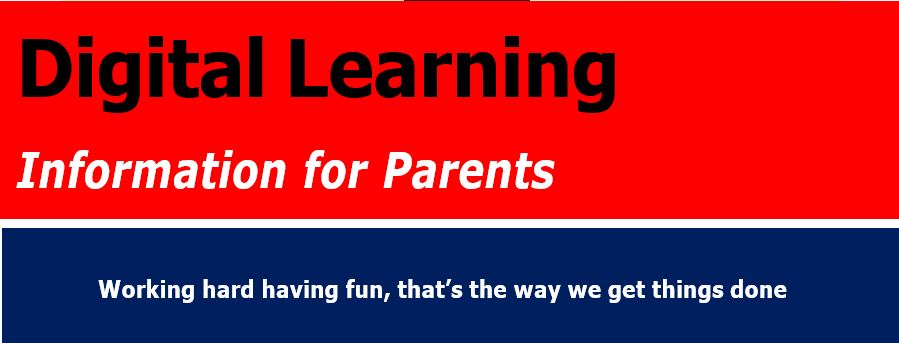 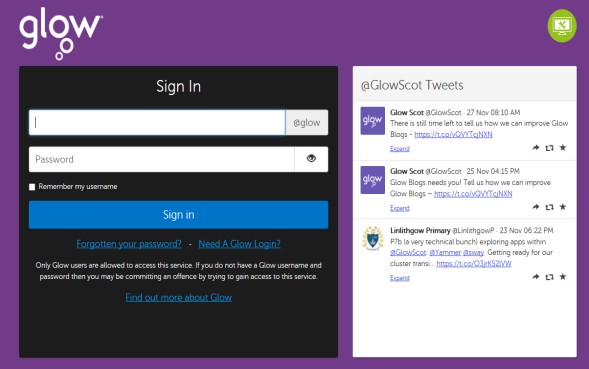 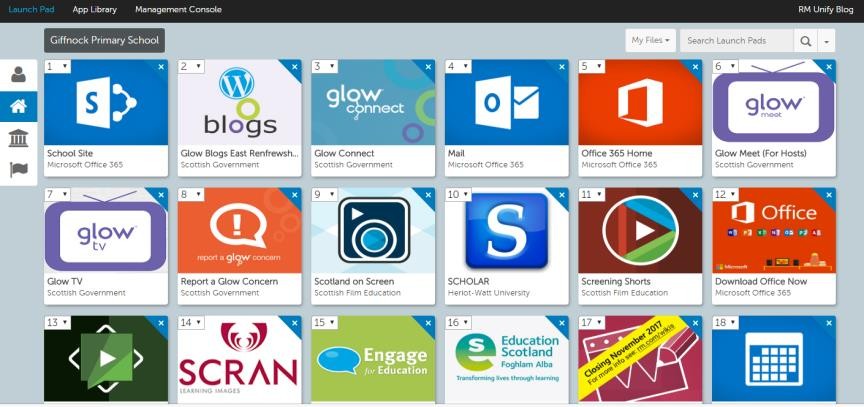 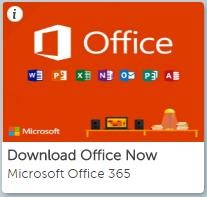 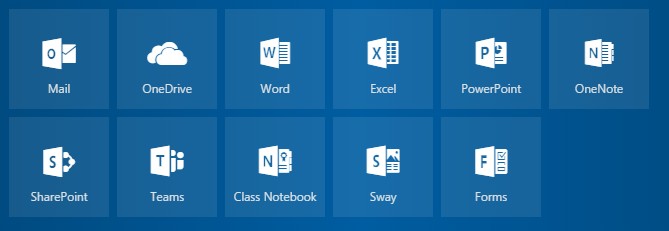 .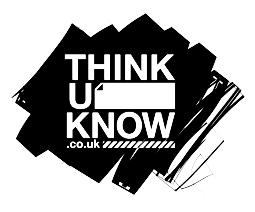 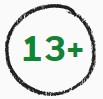 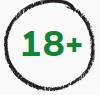 Internet Safety and Social MediaWe live in a world where access to the internet is increasingly common, so it is really important that we educate and support our young people to use technology effectively and safely. We have gathered further information for you to highlight the importance of internet safety and keeping your child safe online.The following social media platforms require the user to be 13 years or older, (and with parental control to access it up the age of 17 years)Instagram	Facebook	WhatsApp	Twitter SnapchatThe NSPCC website gives detailed advice about a range of social media apps. https://www.nspcc.org.uk/keeping-children-safe/online-safety/ The National Online Safety site aims to equip school staff, parents and pupils with the knowledge they need to understand online dangers. https://nationalonlinesafety.com/The body responsible for applying UK PEGI ratings is the Games Rating Authority (GRA). Games for computers are labelled as age appropriate e.g. 12, 16 and 18 years of age. These are legally enforceable meaning that they should not be supplied to persons below those respective age bars.Games such as Assassin's Creed, Call of Duty and Grand Theft Auto are intended forolder players i.e. 18 years due to explicit violence or other inappropriate content.We use a wide range of resources to support learning, including:www.thinkuknow.co.uk by CEOPPromoting Anti Bullying week and Internet Safety Day initiativesAll children and families receive a Responsible User Agreement upon enrollmentDigital Leader trainingWe are a Rights Respecting School and promote UNCRC Children’s RightsLearning about internet safety as part of our Health and Wellbeing CurriculumUseful Websites Literacy and NumeracyUseful WebsitesOther Curricular AreasICT Games – a selection of games for Literacy and Numeracy http://www.ictgames.com/resources.htmlSpelling Gameshttps://www.topmarks.co.uk/english-games/7-11-years/spelling-and-grammar Dolch Word – Lists and games for common wordshttp://www.dolchword.net/Jackanory Junior – features online stories being read aloudhttps://www.bbc.co.uk/programmes/b007t9wg Zebra – reading website for emerging readershttps://www.roythezebra.com/The Literacy Shed – short films and animationshttps://www.literacyshed.com/Storyline Online – listen to stories http://www.storylineonline.net/Cool Math gameshttp://www.coolmath-games.com/Sumdog Maths – your child’s login is in their homework diary. Also available as an app. https://www.sumdog.com/Hit the Button maths. Also available as an app. https://www.topmarks.co.uk/maths-games/hit-the- buttonInternet Safety information and gameshttps://www.thinkuknow.co.ukInformation from NSPCC on keeping children safehttps://www.nspcc.org.uk/keeping-children-safe/ NSPCC advice about Social Media and appshttps://www.internetmatters.org/hub/resource/net-aware/ Dance Mat Typing – an introduction to touch typing for 7-10 year olds http://www.bbc.co.uk/guides/z3c6tfrOriginally Woodlands Junior – resources for many curricular areas http://primaryhomeworkhelp.co.uk/BBC Bitesize – links to many curricular areas. Early/First Level https://www.bbc.co.uk/education/levels/zgckjxs Second Level https://www.bbc.co.uk/education/levels/zr48q6fTopmarks – links to many curricular areas https://www.topmarks.co.uk/Coding websites https://code.org/https://scratch.mit.edu/ Scratch (ages 7+) https://www.scratchjr.org/ Scratch Jr (ages 5-7)https://microbit.org/projects/make-it-code-it/ You don’t need a Microbit as the website offers a simulatorCBBC Newsround http://www.bbc.co.uk/newsroundCrickweb – interactive resources for a variety of curricular areas http://www.crickweb.co.uk/Early-Years.html http://www.crickweb.co.uk/Key-Stage-1.html http://www.crickweb.co.uk/Key-Stage-2.htmlTables Trees – multiplication games http://www.amblesideprimary.com/ambleweb/me ntalmaths/tabletrees.htmlDuolingo – Most children have an account set up at school – select your language if nothttps://www.duolingo.com/learn Please note that many of these games require Adobe Flash Player. Flash Player is being phased out on some website..Useful Apps – Literacy and Numeracy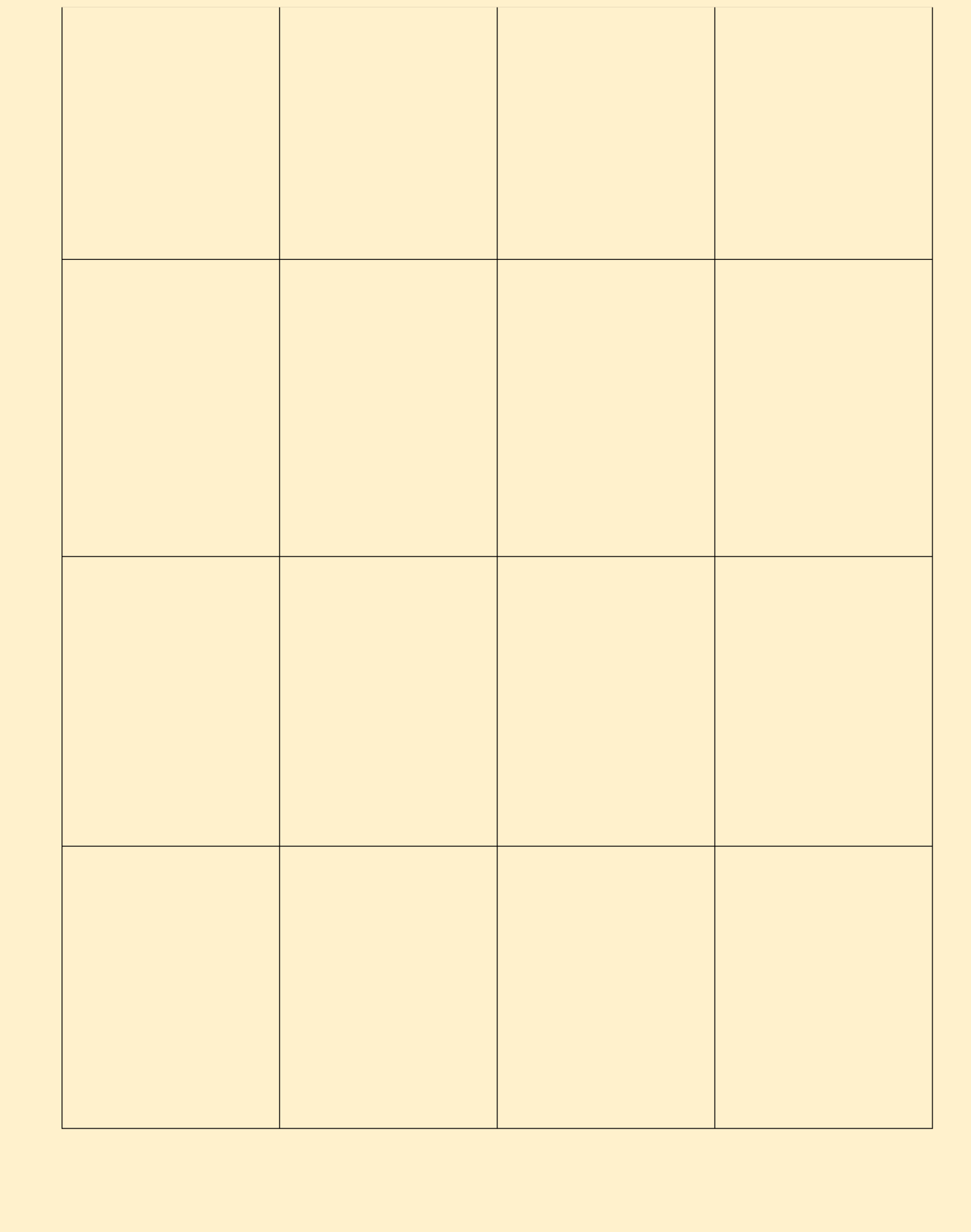 Useful Apps – Other Curricular Areas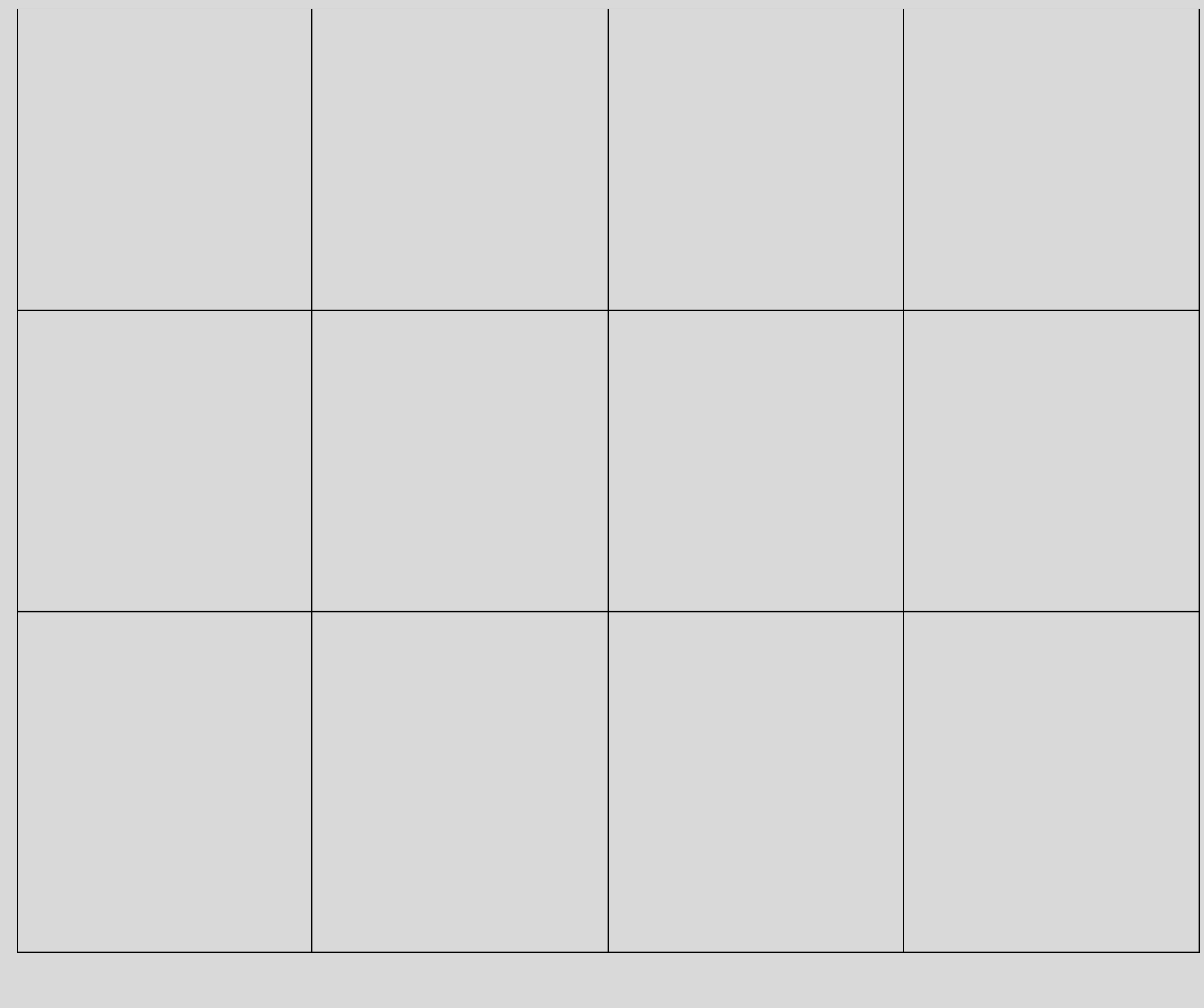 School Blog Siteshttps://blogs.glowscotland.org.uk/dg/LeswaltPrimarySchool/http://blogs.glowscotland.org.uk/dg/portpatrickprimary/https://blogs.glowscotland.org.uk/dg/kirkcolmprimaryFry Words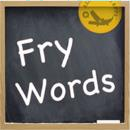 Flashcards based on the common word list we usePhonics Genius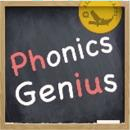 Over 6000 words, group by phonics rulesChalk Pad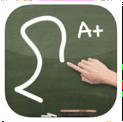 Draw on achalkboardJumbledSentences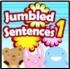 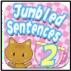 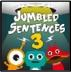 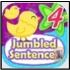 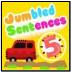 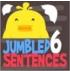 Interactive way to improve writing skillsDragon Dictation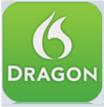 Easy to use voice recognition app. Dyslexia friendlyCollins Big Cat Readers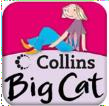 Set of 8 books. Read to me, read by myself, Story CreatorCBeebies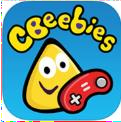 Games and fun features to help your child learn as they playBluster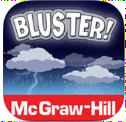 Rhymes, prefixes, suffixes, synonyms, homophones, adjectives and moreMath is Fun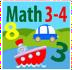 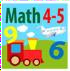 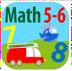 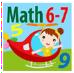 Series of apps to target increasingly harder maths calculationsMath Kid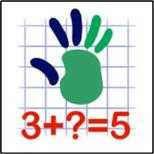 Aimed for ages 4- 12, with a range of maths calculations and skillsTeach Me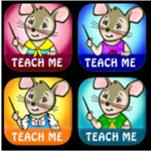 Series of 6 apps, for toddler to age8. Mixture of literacy and numeracySpelltower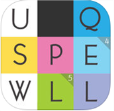 Giant version of Boggle, find and spell words in an enormous letter grid.For ages 9+.Marble Maths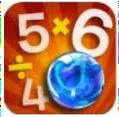 Designed for ages 9+Marble mazes to help develop maths skillsSumdog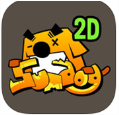 Multiplayer games for maths, reading and writingHit the Button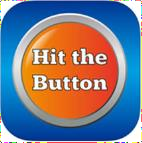 Develop mental maths and calculation skills.Has 97 differentgame modesComics Head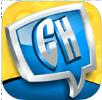 Retell stories and experiences through a visual format. Create comics and photojournalsBook Creator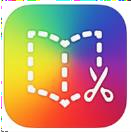 Create your own books, with music, narration and videoShadow Puppet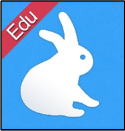 Create short video clips. Digital story tellingKodable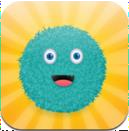 Progressive codingfor younger childrenScratch Jr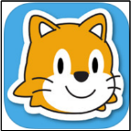 Children as young as 5-7 can enjoy coding with Scratch Jr.iMovie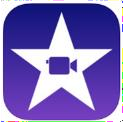 Create movie trailers and short movies quickly and easilyStop Motion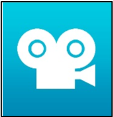 Create stop motion movies instantly, with themes and sound effectsScience 360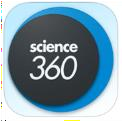 Videos on a wide range of topics from the National Space FoundationThe Human Body by Tinybop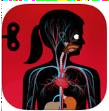 Investigate the body and interact with the organsSock Puppets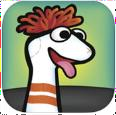 Hit the record button and the puppet will automaticallylip-sync to your voiceHP Reveal (previously known as Aurasma)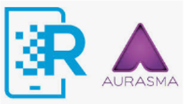 Bring everyday things to live! Create your own Augmented RealityGreen Screen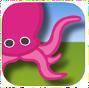 Just like they use in the movies!Combine images from your camera and merge themonto a backgroundTellagami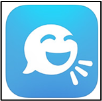 Create a quick animated video called a Gami